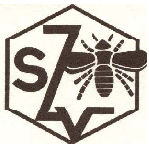 ZÁKLADNÁ  ORGANIZÁCIA ŠTEFANA ZÁVODNIKA, SLOVENSKÉHO ZVÄZU VČELÁROV PÚCHOV___________________________________________________________________O B E Ž N Í K    č. 2/2020Vážený  priateľ  včelár, priateľ  dôverník,Výbor  ZO  ŠZ SZV  Púchov Vás informuje  že   uzávierka prijímania žiadostí o poskytnutie pomoci Slovenským zväzom včelárov podľa  NV  337/2019  je  3. júna 2020.   a uzávierka  v ZO SZV  Púchov  je  30.5.2020.  Ak  máte  záujem   čerpať dotácie  z NV 337/2019  na  podporu  včelárstva  pre včelársky  rok  2020 – 2021 treba  aby  ste  svoje  požiadavky  nahlásili  tajomníkovi ZO, resp. pokladníkovi do  soboty  30.5.2020.  Využite možnosť na  čerpanie:Technická pomoc: Výška pomoci: – do 50 % z oprávnených nákladov, ak konečným prijímateľom pomoci je registrovaná prevádzkareň potravinárskeho podniku pre potraviny živočíšneho pôvodu, do 50 % z oprávnených nákladov, najviac však do výšky 1 000 eur, ak konečným prijímateľom pomoci nie je registrovaná prevádzkareň potravinárskeho podniku pre potraviny živočíšneho pôvodu. Za oprávnené náklady sa považujú náklady na nákup: a) zariadenia na  - odvčelovanie alebo manipuláciu s medníkmi alebo včelárskymi rámikmi pri medobraní, - odviečkovanie medových plástov, - separáciu vosku od medu, - vytáčanie medu, - čistenie alebo dávkovanie medu, - zabezpečenie prípravy včelárskych produktov na ich spracúvanie alebo skladovanie s ohrevom, chladením alebo mrazením - spracúvanie medu - skladovanie alebo manipuláciu s medom v medárni - získavanie alebo spracúvanie včelieho vosku alebo výrobu včelárskych medzistienok, - získavanie, spracúvanie alebo skladovanie obnôžkového alebo plástového peľu, - získavanie, spracúvanie alebo skladovanie materskej kašičky alebo propolisu, - zabezpečenie hygieny spracúvania včelárskych produktov,  - kontrolu kvality včelárskych produktov, b) čerpadla na med, c) pomôcky na spracúvanie melicitóznych medov, d) plničky medu alebo jej príslušenstva, e) nádoby na skladovanie alebo prepravu medu.Úpravára vč. stanovíšť:Pomoc je určená pre všetkých členov SZV ktorí včelária v extraviláne miest a obcí. Zariadenia na úpravu stanovišťa sú: motorová píla, motorová kosačka, orezávače konárov.do 100 % z oprávnených nákladov vynaložených na obstaranie zariadení na úpravu stanovišťa včelstva; najviac však do výšky súčinu 3 eur a počtu včelstiev, ktoré sa podľa údajov v registri včelstiev ku dňu uskutočnenia prvého účtovného prípadu nachádzali na stanovišti.Izolátor  matky:Výška pomoci: – do 50 % z oprávnených nákladov. Podmienky pre poskytnutie pomoci: –  Izolátor musí byt  prispôsobený na zaizolovanie matky včely medonosnej z dôvodu liečenia včelstiev (nie pridávacia a nie vychytávacia klietka). Počet izolátorov nesmie presiahnuť počet včelstiev registrovaných u včelára v CEHZ ku dňu nákupu. –Obstaranie zariadenia na sezónny presun včelstiev:do 40 % z oprávnených nákladov, najviac však do výšky 3 300 eurSezónny presun včelstva medzi stanovišťami včelstva - kočovníci:do 3 eur na jeden sezónny presun toho istého včelstva medzi stanovišťami.Nákup matiek:do 5 EUR z oprávnených nákladov na jednu neoplodnenú matku kranskej včely , do 3 EUR z oprávnených nákladov na jednu kúpenú larvu matky kranskej včelydo 10 EUR z oprávnených nákladov na jednu kúpenú prirodzene oplodnenú včeliu matku, do 15 EUR z oprávnených nákladov na jednu kúpenú umelo oplodnenú včeliu matku.Monitorovanie  včelstiev:do 50 % z oprávnených nákladov, najviac do výšky 500 eur. Za oprávnené náklady sa považujú náklady na obstaranie a) úľovej váhy,b) pomôcky alebo zariadenia na monitorovanie stavu včiel v úli,zariadenia umožňujúceho diaľkový prístup k údajom získavaných pomocou úľovej váhy alebo pomôcky alebo zariadenia na monitorovanie stavu včiel v úli.Všetky  možnosti  a podmienky  čerpania  dotácie  nájdete  na:Usmernenie SZV č. 1/2020 k predkladaniu požiadaviek na čerpanie dotačných prostriedkov podľa nariadenia vlády SR č. 337/2019 2017 Z. z.Informujte  o tomto materiály    všetkých  včelárov  vo  Vašom  obvode nech  si  nahlásia  svoje  požiadavky  na  čerpanie  dotácií z NV SR.                                                                                                       Milan  Janco                                                                                             Predseda  ZO  SZV  PúPredseda :  Milan  Janco             tel.  0903108810        Mail:   janco@stonline.sk     puchov@vcelari.skTajomník:    Martin  Vajčner         tel.  0904386390        Mail:  martinvajcner@mail.comPokladník:   Jozef  Pazdernatý    tel.  0905990040         Mail:  jozef.paz@azet.sk